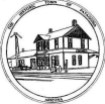  TOWN OF PATAGONIA PLANNING AND DEVELOPMENT SPECIAL COMMITTEE MEETING AMENDED AGENDA, JUNE 7, 2022, 7:00 P.M.  Zoom Meeting I.D. 957-511-4862 Password 338501 CALL TO ORDERROLL CALLAPPROVAL OF MINUTES FROM May 3, 2022, MEETING.CALL TO THE PUBLIC A. R. S. §38-431-01(H): AT THIS TIME, THE PUBLIC WILL ONLY BE RECOGNIZED TO SPEAK ON AGENDA ITEMS LISTED FOR PUBLIC INPUT PURSUANT TO TOWN CODE SECTION 2-5-6. ANY MEMBER OF THE PUBLIC IS ALLOWED TO ADDRESS THE COMMITTEE, SUBJECT TO A REASONABLE TIME SET BY THE COMMITTEE PURSUANT TO THE ARIZONA OPEN MEETING LAW. AT THE CONCLUSION OF THE CALL TO THE PUBLIC, INDIVIDUAL MEMBERS OF THE COMMITTEE MAY RESPOND TO CRITICISM MADE BY THOSE WHO HAVE ADDRESSED THE COMMITTEE, MAY ASK STAFF TO REVIEW THE MATTER, OR MAY ASK THE MATTER BE PLACED ON A FUTURE AGENDA. HOWEVER, MEMBERS OF THE COMMITTEE SHALL NOT DISCUSS OR TAKE LEGAL ACTION ON MATTERS RAISED DURING AN OPEN CALL TO THE PUBLIC UNLESS THE MATTERS ARE PROPERLY NOTICED FOR DISCUSSION AND LEGAL ACTION. NEW BUSINESS DISCUSS THE ROLE OF THE P&D COMMITTEE BEYOND CONSIDERING USE PERMITS.ADJOURN